Приложение №2                                                                    ТЕХНИЧЕСКОЕ ТРЕБОВАНИЕна поставку высоковольтных линейных (проходных) вводов 110кВ (3шт.) для реконструкции ВЛ Шатурская ГРЭС-Дулёво с отп. Наименование оборудования – высоковольтные линейные  вводы 110кВ (3шт.) с RIP изоляциейТехнические характеристики:     *- аналог установленных вводов 110кВ типа ГБМЛП-110/2000 У1Основные технические требования:*Для безопасной эксплуатации и удобства монтажа.Срок поставки:  01 апреля 2019г.Перечень МТР, ЗИП, оборудования (на ед. оборудования):Требования к приемке:6.1. Приемка оборудования должна производиться в соответствии с:- «Регламентом приемки работ и оборудования по качеству и количеству при выполнении ремонта оборудования и работ ТПиР», «Инструкции по входному контролю качества и комплектности поступающей продукции производственно-технического назначения ОАО «Э.ОН Россия» утвержденных Приказом №122 от 02.06.2016г.- Положением «Об управлении материально-производственными запасами» утвержденного приказом №093 от 27.04.2016г.6.2. Приемка оборудования должна производиться в соответствии с НТД завода-изготовителяТребования к поставщику: 7.1. Поставщик должен быть производителем оборудования или официальным дилером.7.2. Иметь положительные отзывы о поставляемом оборудовании на энергопредприятия Российской Федерации.Перечень документации (на ед. оборудования):Гарантии изготовителя:Гарантийный срок -  48 месяцев со дня ввода в эксплуатацию.Приложение №1: Габаритные размеры линейного (проходного) ввода 110кВ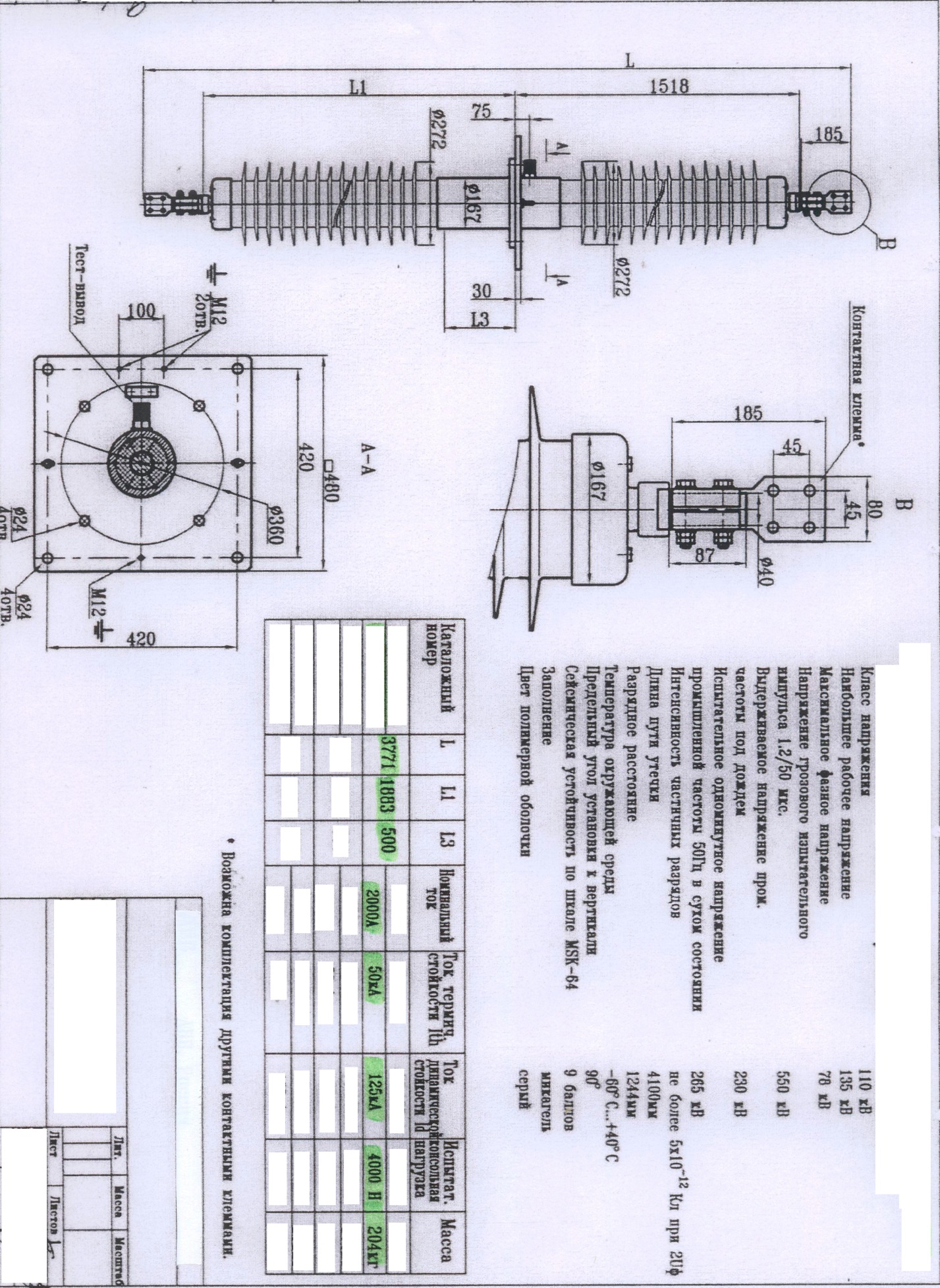 №№ п.п.Наименование продукцииМарка, модель, типоразмерТехнические характеристикиЕд. изм.Кол-во1Высоковольтный ввод 110кВ ТУ завода изготовителя*Высоковольтный линейный  ввод  110кВшт.3№НаименованиеХарактеристики1Класс напряжения110кВ2Наибольшее рабочее напряжение123кВ3Номинальный ток2000А4Номинальная частота50Гц5Максимальное фазное напряжение78кВ6Ток термической стойкости50кА7Ток динамической стойкости125кА8Испытательное  напряжение в сухом состоянии (1мин., 50Гц)265кВ9Выдерживаемое  напряжение под дождем (50Гц)230кВ10Напряжение грозового испытательного импульса 1,2/50м550кВ11Предельный угол установки к вертикали90012Испытательнная (1мин) консольная нагрузка2500Н13Температура окружающей среды-600С…+400С14Длина пути утечки410015Вид внутренней изоляции RIP16Покрышка вводаПолимер*№НаименованиеЕд. измерен.Количество1Тест-адаптершт.12Контактная клеммашт.23Рым-болтшт.2№НаменованиеЕд.измеренияКоличество1Паспорт-формуляр вводашт.12Руководство по эксплуатациишт.13Габаритный чертежшт.14Упаковочный листшт.1